Concerne la convention entre :etLes maîtres et les chiens ci-dessous sont habilités à intervenir dans la structure susnommée, en tant que Visiteurs :Cette liste annule et remplace celle précédemment établie.Fait, le                    àLe Président de « association cynophile, club »«_nom_»Signature et cachet : 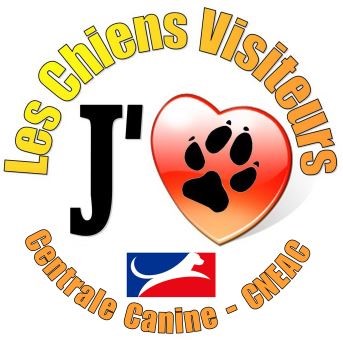 Liste des Maîtres et desChiens habilités à venir rencontrer vos résidentsNom du bénévole :Nom de son (ses) chien(s) :N° Licence